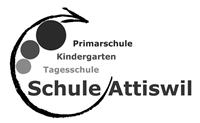 TAGESSCHULE21. August 2023Liebe Eltern und liebe KinderWir hoffen, ihr konntet die ersten sonnigen Ferientage in vollen Zügen geniessen.Unsere Wünsche und Informationen für das neue Tagesschuljahr:Für Kinder welche neu die Tagesschule besuchen, bitte die Notfallkarte auszufüllen und zum Schulbeginn mitbringen. Natürlich dürfen auch alle andern die Karte erneut ausfüllen, wenn sich Veränderungen ergeben haben. 
Ob eine Karte pro Familie oder pro Kind überlassen wir euch. Wir behalten die Telefonnummern und Informationen ausschliesslich in der Tagesschule und verwenden sie nur im Notfall.
Es hat sich bewährt, dass insbesondere die jüngeren Kinder Ersatzkleider in der Tagesschule haben.
Bitte auch eine neue Zahnbürste und Finken in die Tagesschule mitbringen!
Die Kindergartenkinder, welche die Tagesschule besuchen werden auf dem Chindsgiweg begleitet! 
Informationen und Anfragen sind wie bisher telefonisch und via SMS oder per E-Mail möglich. Wir leiten die Nachrichten gerne unter uns weiter und senden immer eine kurze Bestätigung der Mitteilung. 
Eva Kurth	079 763 65 93	eva.kurth@icloud.com oder e.kurth@schuleattiswil.chFränzi Danz	079 563 60 47 Das Formular mit den Angaben zur „Berechnung des massgebenden Einkommens für das Schuljahr 2023/24 bitte vor den Herbstferien an Jörg Scheidegger, Finanzverwaltung der Gemeinde Attiswil senden. Er wird Ihnen bei Fragen in diesem Bereich gerne behilflich sein und Auskunft geben.Wir wünschen euch allen ein gutes Schuljahr 2023/24 mit vielen lustigen Momenten, interessanten Begegnungen und spannenden Erlebnissen!Mit freundlichen GrüssenEva Kurth, Fränzi Danz und Lukas HellmannNotfallkarte Tagesschule AttiswilAlle Informationen werden vertraulich behandelt und ausschliesslich in der Tagesschule verwendet.NameVornameTelefon mobil der ElternWeitere Kontakte wenn die Eltern nicht erreichbar sindHausarzt (Name und Telefonnummer)Informationen zum Kind